龍山寺的神明－正殿－文昌帝君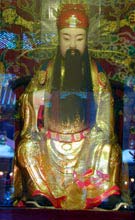 　乃係主文運之神明，本名張亞子，四川梓潼縣人，廣宣道教教義，對蜀國文教貢獻良多，歿後祀文廟尊為「梓潼帝君」，掌文昌府事及人間祿籍，俗諺「孔子但把教育揚，魁星拈筆點雙魁，文昌留眼送祿來」，「文昌帝君」能讓士子名利福祿齊備。100學年度龍山寺文昌帝君包高中祝福活動包高中活動已經成為全台灣高中職考生必有且共同的校園活動了。有粽子、狀元糕與包子，下午校長帶著各科主任及學生代表們(兩台遊覽車)，更有熱心的學生家長會會長、副會長、常委、家長們責無旁貸.......到龍山寺文昌帝君，「包子、狀元糕、粽子」能個個如願進入第一志願！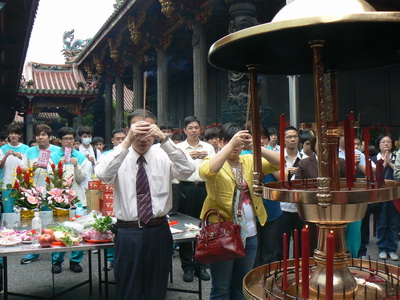 祝福學生進入理想中的學校，學生報考四技二專統一入學測驗，舉辦祝福活動，希望學生保握時間，好好衝刺，並且注意身體健康，應考日發揮靈感，個個包高中，進入好學校向大學之門叩關！！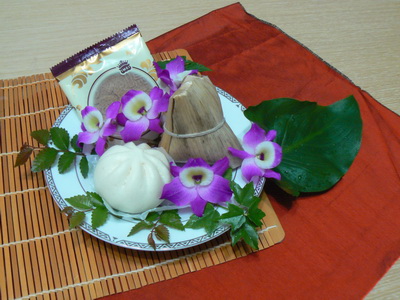 裡頭有包子  [ 好運包 ]
粽子  [  考必中 ]
狀元糕   [ 狀元及第 ]
利用諧音討個好彩頭
包高中啦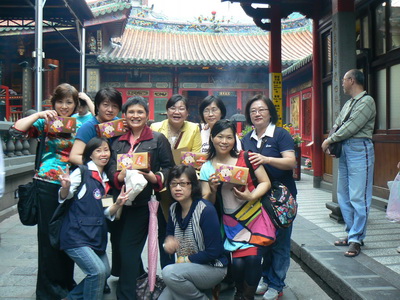 